ПОВТОРЕНИЕ        ______________________________________________________________________________№В классеВ классеВ классеВ классеДомаДомаДомаДомаНайдите корень уравнения:  В ответе запишите наибольший отрицательный корень.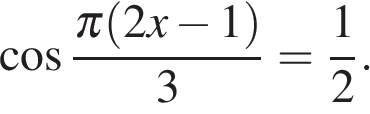 Найдите корень уравнения:  В ответе запишите наибольший отрицательный корень.Найдите корень уравнения:  В ответе запишите наибольший отрицательный корень.Найдите корень уравнения:  В ответе запишите наибольший отрицательный корень.Решите уравнение . В ответе напишите наибольший отрицательный корень.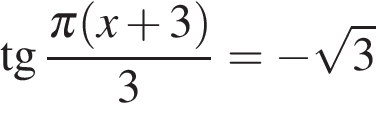 Решите уравнение . В ответе напишите наибольший отрицательный корень.Решите уравнение . В ответе напишите наибольший отрицательный корень.Решите уравнение . В ответе напишите наибольший отрицательный корень.Решите уравнение . В ответе напишите наименьший положительный корень.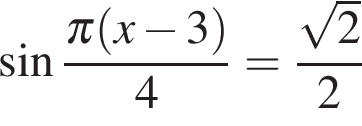 Решите уравнение . В ответе напишите наименьший положительный корень.Решите уравнение . В ответе напишите наименьший положительный корень.Решите уравнение . В ответе напишите наименьший положительный корень.Найдите корни уравнения:  В ответе запишите наибольший отрицательный корень.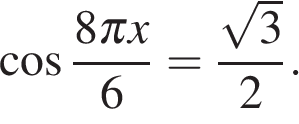 Найдите корни уравнения:  В ответе запишите наибольший отрицательный корень.Найдите корни уравнения:  В ответе запишите наибольший отрицательный корень.Найдите корни уравнения:  В ответе запишите наибольший отрицательный корень.Решите уравнение . В ответе напишите наименьший положительный корень.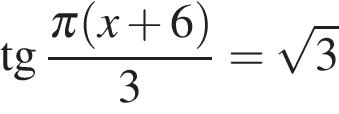 Решите уравнение . В ответе напишите наименьший положительный корень.Решите уравнение . В ответе напишите наименьший положительный корень.Решите уравнение . В ответе напишите наименьший положительный корень.Решите уравнение . В ответе напишите наименьший положительный корень.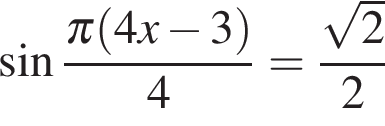 Решите уравнение . В ответе напишите наименьший положительный корень.Решите уравнение . В ответе напишите наименьший положительный корень.Решите уравнение . В ответе напишите наименьший положительный корень.В треугольнике ABC угол C равен 90°, CH  — высота, , . Найдите .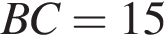 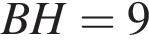 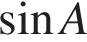 В треугольнике ABC угол C равен 90°, CH  — высота, , . Найдите .В треугольнике ABC угол C равен 90°, CH  — высота, , . Найдите .В треугольнике ABC угол C равен 90°, CH  — высота, , . Найдите .В треугольнике ABC угол C равен 90°, CH  — высота, , . Найдите .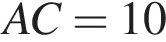 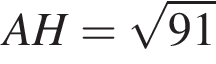 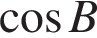 В треугольнике ABC угол C равен 90°, CH  — высота, , . Найдите .В треугольнике ABC угол C равен 90°, CH  — высота, , . Найдите .В треугольнике ABC угол C равен 90°, CH  — высота, , . Найдите .В треугольнике ABC угол C равен 90°, CH  — высота, , . Найдите .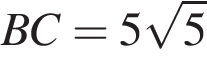 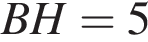 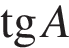 В треугольнике ABC угол C равен 90°, CH  — высота, , . Найдите .В треугольнике ABC угол C равен 90°, CH  — высота, , . Найдите .В треугольнике ABC угол C равен 90°, CH  — высота, , . Найдите .В треугольнике ABC угол C равен 90°, высота CH равна 6, . Найдите .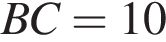 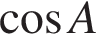 В треугольнике ABC угол C равен 90°, высота CH равна 6, . Найдите .В треугольнике ABC угол C равен 90°, высота CH равна 6, . Найдите .В треугольнике ABC угол C равен 90°, высота CH равна 6, . Найдите .В треугольнике ABC угол C равен 90°, высота CH равна 12, . Найдите .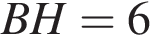 В треугольнике ABC угол C равен 90°, высота CH равна 12, . Найдите .В треугольнике ABC угол C равен 90°, высота CH равна 12, . Найдите .В треугольнике ABC угол C равен 90°, высота CH равна 12, . Найдите .В треугольнике ABC угол C равен 90°, высота CH равна 2, . Найдите .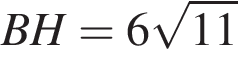 В треугольнике ABC угол C равен 90°, высота CH равна 2, . Найдите .В треугольнике ABC угол C равен 90°, высота CH равна 2, . Найдите .В треугольнике ABC угол C равен 90°, высота CH равна 2, . Найдите .Найдите , если  и .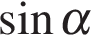 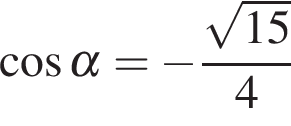 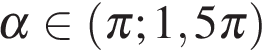 Найдите , если  и .Найдите , если  и .Найдите , если  и .Найдите , если  и .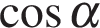 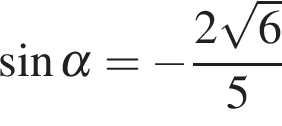 Найдите , если  и .Найдите , если  и .Найдите , если  и .Найдите , если  и .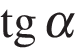 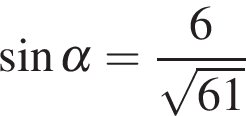 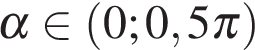 Найдите , если  и .Найдите , если  и .Найдите , если  и .Найдите , если  и .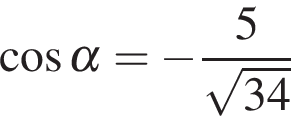 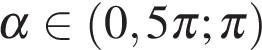 Найдите , если  и .Найдите , если  и .Найдите , если  и .Найдите , если  и .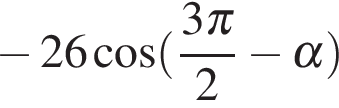 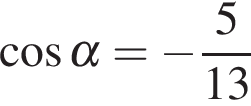 Найдите , если  и .Найдите , если  и .Найдите , если  и .Найдите , если .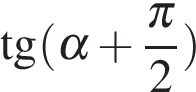 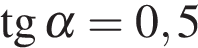 Найдите , если .Найдите , если .Найдите , если .Найдите , если .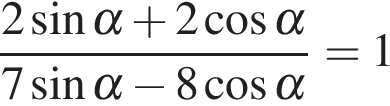 Найдите , если .Найдите , если .Найдите , если .Найдите , если .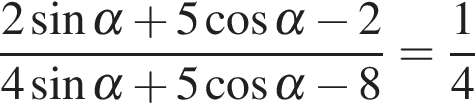 Найдите , если .Найдите , если .Найдите , если .Найдите значение выражения , если .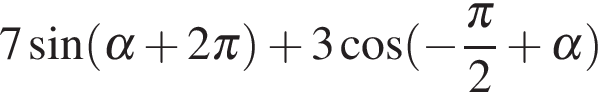 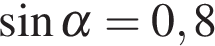 Найдите значение выражения , если .Найдите значение выражения , если .Найдите значение выражения , если .Найдите значение выражения , если .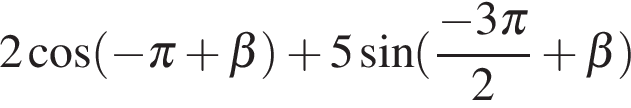 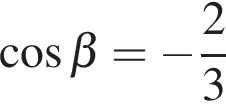 Найдите значение выражения , если .Найдите значение выражения , если .Найдите значение выражения , если .Найдите значение выражения: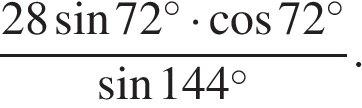 Найдите значение выражения:Найдите значение выражения:Найдите значение выражения:Найдите значение выражения: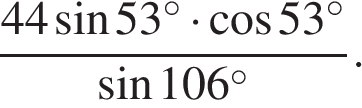 Найдите значение выражения:Найдите значение выражения:Найдите значение выражения:Найдите значение выражения .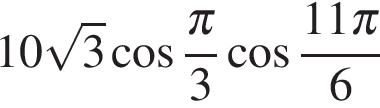 Найдите значение выражения .Найдите значение выражения .Найдите значение выражения .Найдите значение выражения .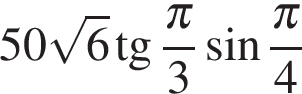 Найдите значение выражения .Найдите значение выражения .Найдите значение выражения .Найдите значение выражения .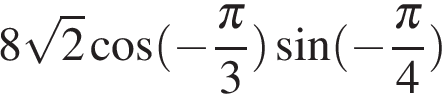 Найдите значение выражения .Найдите значение выражения .Найдите значение выражения .Найдите значение выражения .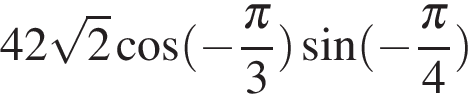 Найдите значение выражения .Найдите значение выражения .Найдите значение выражения .Найдите значение выражения .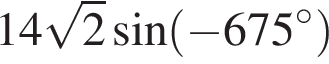 Найдите значение выражения .Найдите значение выражения .Найдите значение выражения .Найдите значение выражения .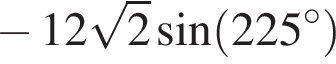 Найдите значение выражения .Найдите значение выражения .Найдите значение выражения .Найдите наибольшее значение функции  на отрезке .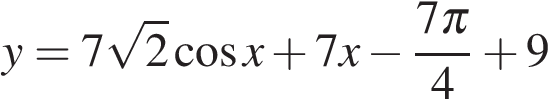 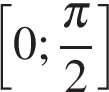 Найдите наибольшее значение функции  на отрезке .Найдите наибольшее значение функции  на отрезке .Найдите наибольшее значение функции  на отрезке .Найдите наименьшее значение функции  на отрезке .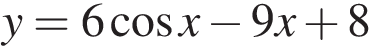 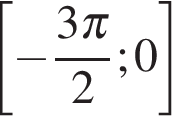 Найдите наименьшее значение функции  на отрезке .Найдите наименьшее значение функции  на отрезке .Найдите наименьшее значение функции  на отрезке .Найдите наибольшее значение функции  на отрезке .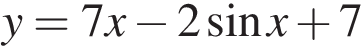 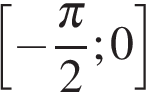 Найдите наибольшее значение функции  на отрезке .Найдите наибольшее значение функции  на отрезке .Найдите наибольшее значение функции  на отрезке .Найдите наименьшее значение функции  на отрезке .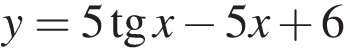 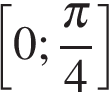 Найдите наименьшее значение функции  на отрезке .Найдите наименьшее значение функции  на отрезке .Найдите наименьшее значение функции  на отрезке .Найдите точку максимума функции.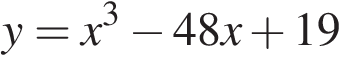 Найдите точку максимума функции.Найдите точку максимума функции.Найдите точку максимума функции.Найдите точку максимума функции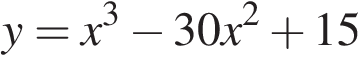 Найдите точку максимума функцииНайдите точку максимума функцииНайдите точку максимума функцииНа рисунке изображён график функции y=f(x) и касательная к нему в точке с абсциссойx0. Найдите значение производной функции f(x) в точке x0.. 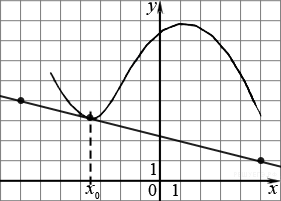 На рисунке изображён график функции y=f(x) и касательная к нему в точке с абсциссой x0. Найдите значение производной функции f(x) в точке x0На рисунке изображён график функции y=f(x) и касательная к нему в точке с абсциссой x0. Найдите значение производной функции f(x) в точке x0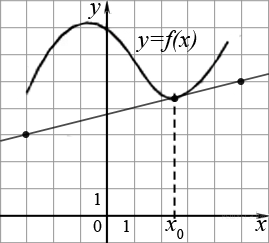 На рисунке изображён график функции  и восемь точек на оси абсцисс: , , , , . В скольких из этих точек производная функции  отрицательна?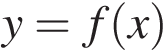 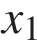 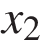 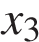 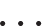 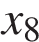 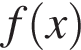 На рисунке изображён график функции  и восемь точек на оси абсцисс: , , , , . В скольких из этих точек производная функции  отрицательна?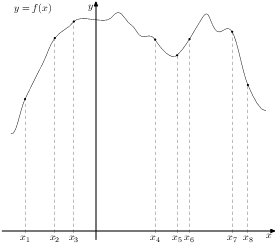 На рисунке изображён график функции  и двенадцать точек на оси абсцисс: , , , , . В скольких из этих точек производная функции  положительна?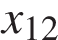 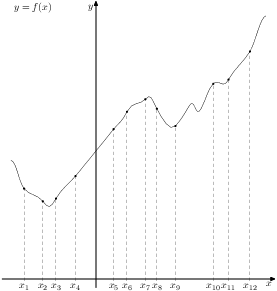 На рисунке изображен график производной функции f(x), определенной на интервале (−7; 4). В какой точке отрезка [−6; −1] функция f(x) принимает наибольшее значение?На рисунке изображен график производной функции f(x), определенной на интервале (−7; 4). В какой точке отрезка [−6; −1] функция f(x) принимает наибольшее значение?На рисунке изображен график производной функции f(x), определенной на интервале (−7; 4). В какой точке отрезка [−6; −1] функция f(x) принимает наибольшее значение?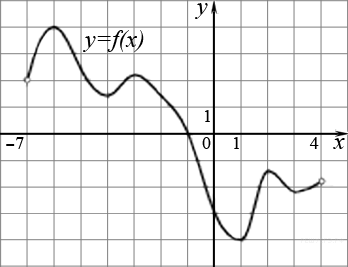 На рисунке изображен график производной функции f(x), определенной на интервале (−7; 4). В какой точке отрезка [1; 3] функция f(x) принимает наибольшее значение?На рисунке изображен график производной функции f(x), определенной на интервале (−8; 3). Найдите промежутки возрастания функции f(x). В ответе укажите сумму целых точек, входящих в эти промежутки.На рисунке изображен график производной функции f(x), определенной на интервале (−8; 3). Найдите промежутки возрастания функции f(x). В ответе укажите сумму целых точек, входящих в эти промежутки.На рисунке изображен график производной функции f(x), определенной на интервале (−8; 3). Найдите промежутки возрастания функции f(x). В ответе укажите сумму целых точек, входящих в эти промежутки.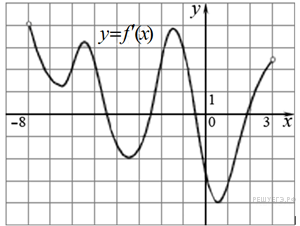 На рисунке изображен график производной функции f(x), определенной на интервале (−6; 5). Найдите промежутки убывания функции f(x). В ответе укажите сумму целых точек, входящих в эти промежутки.На рисунке изображен график производной функции f(x), определенной на интервале (−6; 5). Найдите промежутки убывания функции f(x). В ответе укажите сумму целых точек, входящих в эти промежутки.На рисунке изображен график производной функции f(x), определенной на интервале (−6; 5). Найдите промежутки убывания функции f(x). В ответе укажите сумму целых точек, входящих в эти промежутки.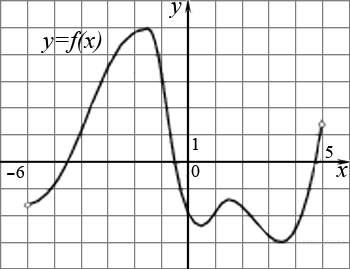 На рисунке изображен график функции y=f(x), определенной на интервале (−3; 9). Найдите количество точек, в которых производная функции f(x) равна 0.На рисунке изображен график функции y=f(x), определенной на интервале (−3; 9). Найдите количество точек, в которых производная функции f(x) равна 0.На рисунке изображен график функции y=f(x), определенной на интервале (−3; 9). Найдите количество точек, в которых производная функции f(x) равна 0.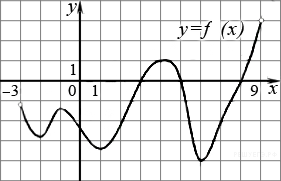 На рисунке изображен график производной функции f(x), определенной на интервале (−9; 3). Найдите количество точек, в которых касательная к графику функции f(x) параллельна прямой y = 2x − 19 или совпадает с ней.На рисунке изображен график производной функции f(x), определенной на интервале (−9; 3). Найдите количество точек, в которых касательная к графику функции f(x) параллельна прямой y = 2x − 19 или совпадает с ней.На рисунке изображен график производной функции f(x), определенной на интервале (−9; 3). Найдите количество точек, в которых касательная к графику функции f(x) параллельна прямой y = 2x − 19 или совпадает с ней.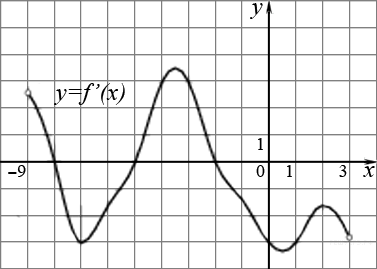 